OBJETIVO: Resolver problemas de presión, fuerza, área y recorrido.LUGAR:   Sala.TIEMPO: 60 min. DINÁMICA DE TRABAJO: Individual o grupal.RECURSOS:Presentación ppt Oleohidráulica Fundamentos N°3.ACTIVIDADES:La siguiente matriz, llamada matriz de Pascal, representa una situación igual a la de dos jeringas de distinto tamaño unidas por una manguera.  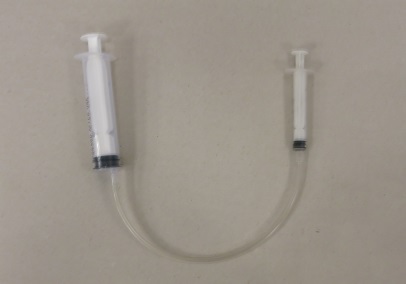 Al aplicar una fuerza sobre el pistón o émbolo 1 (P1) éste ¿tendrá un desplazamiento mayor o menor que el pistón 2 (P2)? ¿Cómo se explica esto?      R: El émbolo 1 tendrá un desplazamiento mayor debido a que su área es menor que la del pistón 2.Al aplicar una fuerza sobre el pistón 1 y establecer la comparación con la fuerza que es capaz de sostener el pistón 2  ¿Cuál de ellas es mayor?, ¿Por qué razón?       R: La fuerza que es capaz de sostener el pistón 2 es mayor que la que la que se aplica sobre el pistón uno, porque el pistón 2 tiene un área mayor que el pistón 1.   Observe la siguiente figura que muestra en equilibrio una fuerza F1 (que puede ser ejercida por un peso o por un hombre) y un auto.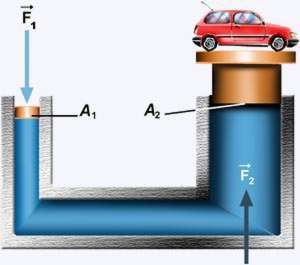 Si se requiere levantar el auto  ¿Qué acción habría  que realizar? R: Aumentar la fuerza en el pistón pequeño. ¿Cómo explicaría usted que la fuerza aplicada sobre el pistón de menor área es menor que el peso del auto y aun así se mantienen en equilibrio? R: Debido a que también existe una diferencia de áreas y como la presión  del líquido es constante, al aumentar el área aumenta también la fuerza resultante sobre el pistón grande.Como sabemos, las fuerzas se multiplican en la misma razón en que se encuentran las áreas. Responde a las siguientes preguntas considerando una matriz de Pascal cuyos émbolos tienen un área de 1cm2 y 10cm2 respectivamente.   Si se aplica una fuerza de 6 kilógramos fuerza en el émbolo pequeño ¿Cuál será la fuerza resultante en el  émbolo  mayor?R: La fuerza resultante será de 60 kilógramos peso.¿Qué  fuerza habría que aplicar en el émbolo pequeño para mantener en equilibrio un peso de 20 kilógramos peso en el émbolo mayor?R: La fuerza que habría que aplicar es de 2 kilógramos peso.Si se aplica una fuerza de 15 kilógramos peso en el émbolo pequeño, ¿se podría desplazar o levantar un objeto que pese 60 kilógramo peso situado en  el émbolo mayor? Justifique su respuesta.R: Si aplicamos una fuerza de 15 kilógramos peso en el émbolo pequeño, tendríamos como resultante una fuerza  de 150 kilógramos peso en el émbolo mayor, razón por la cual no tendríamos ningún inconveniente en levantar los 60 kilógramos peso que plantea el problema. Si se instala un objeto  de 3 kilógramos de peso sobre el émbolo pequeño y uno de 30 kilógramos de peso en el émbolo mayor. ¿Podrían estos objetos estar en equilibrio? ¿Por qué?R: Sí, podrían estar en equilibrio debido a que se mantiene la  misma razón de las áreas de 1 : 10, o sea  si el área del pistón demayor área es 10 veces el área del de menor área, la relación entre           el peso que pueden soportar es la misma.		¿Sería suficiente aplicar una fuerza de 5 kilógramos peso en el émbolo menor para  levantar un objeto cuyo peso es de 100 kilógramo peso ubicado sobre el émbolo mayor? Justifique su respuesta.R: Si aplicamos una fuerza de 5 kilógramos peso en el émbolo pequeño, tendríamos como resultante una fuerza de 50 kilógramos peso en el émbolo mayor, razón por la cual  NO  podríamos  levantar los 100 kilógramos peso que plantea el problema.Considerando que  los desplazamientos de los émbolos se realizan en forma inversa a la relación entre las áreas. Responda las siguientes preguntas considerando una matriz de Pascal cuyos émbolos tienen un área de 3 cm2 y 12 cm2  respectivamente.Si el émbolo pequeño se desplaza 24 cm ¿Cuánto se desplazará el émbolo de mayor área?R: Como la razón es de 1:4 y los desplazamientos son inversos a la razón,       el émbolo de mayor área se desplazaría  4 veces menos, osea 6 cm.   	Si el émbolo grande se desplazó 2 cm ¿Cuánto se desplazó el émbolo de menor área?R: El émbolo de menor área necesita desplazarse 8 cm para lograr ese recorrido de 2 cm en el embolo mayor, porque el desplazamiento de los émbolos es inversamente proporcional a las áreas de éstos.  ¿Cuánto habría que desplazar el émbolo pequeño para  que el de mayor área se desplace 6 cm?R: El émbolo de menor área necesita desplazarse 24 cm para lograr ese recorrido de 6 cm. O sea necesita desplazarse tres veces lo que se desplaza el émbolo mayor porque su área es la tercera parte.Si en una matriz de Pascal se aplica una fuerza de 5 kilógramos en el émbolo de    menor área y se obtiene una fuerza de 50 kilógramos en el de mayor área:¿En qué razón se encuentran sus áreas?R: La razón en que se encuentran sus áreas es de 1 : 5. Si el émbolo de menor área se desplaza 15cm ¿cuánto se desplazará el de mayor área?R: El émbolo de mayor área se desplazará 3 cm.Si en una matriz de Pascal al aplicar  una fuerza  en el émbolo de menor área,  éste se desplaza el doble que el de mayor área y el pistón menor tiene un área de 7cm. ¿Cuál será el área del pistón mayor?R: El área del émbolo  mayor es de 14 cm2.  Si se ejerce una fuerza de 6 libras en el émbolo de menor área. ¿Cuál será la  fuerza resultante en el émbolo mayor?       R:  La fuerza resultante será de 12 libras peso.     La ventaja mecánica hace referencia a que lo que se gana en fuerza se pierde en recorrido. ¿Cómo se relaciona este principio con el funcionamiento de una gata como la de la figura?   Se relaciona debido a que es necesario mover muchas veces el pistón pequeño para que el pistón más grande se desplace una distancia menor, pero con la fuerza de una persona se puede levantar una gran carga como el peso de un auto.   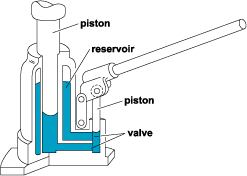    ADOTEC 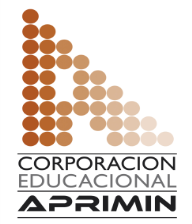 MÓDULOOLEOHIDRÁULICA BÁSICA   ADOTEC UNIDAD IFUNDAMENTOS 3   ADOTEC GUÍA DE TRABAJO N° 5Fuerzas y desplazamiento.NOMBRENOMBRENOMBREFECHACURSO